Smlouva o dílo ev. č. DS201600837uzavřená dle § 2586 a násl. zák. č. 89/2012 Sb., občanský zákoníkI. Smluvní strany:Objednatel: 		statutární město Liberec Nám. Dr. E. Beneše 1 460 59 Liberec 1 IČ: 00 26 29 78 zastoupené Tiborem Batthyánym, primátorem města, ve věcech této smlouvy zastoupené: Ing. Lucií Sládkovou, vedoucí odboru ekologie a veřejného prostoru/dále jen objednatel/ Zhotovitel: 		Bc. Patrik Blajer – Stavební a natěračské práce			V Cihelně 534			463 12 Liberec			IČ: 03 06 95 32			zastoupené Bc. Patrikem Blajerem/dále jen zhotovitel/ II. Předmět smlouvyZhotovitel se zavazuje, že na svůj náklad a na své nebezpečí provede níže specifikované dílo ve sjednané době. Objednatel se zavazuje dílo převzít a zaplatit cenu za jeho provedení.  III. DíloDílem se dle této smlouvy rozumí realizace oprav tří kontejnerových stání v ulici Aloisina výšina v Liberci. Účelem takového plnění zhotovitele (díla) je oprava tří kontejnerových stání, které svým nevyhovujícím technickým stavem již neplní své funkce.Místem plnění předmětu díla jsou p. p. č. 1544/108, 1554/123, 1544/124, 1513/8 a 1513/5  v k. ú. Starý Harcov, obec Liberec. Rozsah díla a bližší specifikace jsou uvedeny v cenové nabídce v příloze č. 1, která je nedílnou součástí této smlouvy.IV. CenaCena díla je stanovena v souladu s obecně závaznými právními předpisy na základě nabídky zhotovitele na opravu kontejnerového stání v ulici Aloisina výšina ze dne 21. 10. 2016 a je smluvními stranami dohodnuta ve výši:Cena bez DPH:	  91 494,88 KčDPH činí:		  19 220,12 KčCena s DPH:	110 715,00 KčCena zahrnuje veškeré náklady zhotovitele nezbytné k řádnému, úplnému a kvalitnímu provedení díla včetně všech rizik a vlivů během provádění díla. Cena za dílo je stanovena jako nejvýše přípustná. V případě, že se v průběhu provádění díla vyskytne v důsledku objektivně nepředvídatelných okolností potřeba realizovat dodatečné práce nezbytné pro provedení původních prací nebo pro dokončení díla, je možné tyto práce zadat v souladu se směrnicí rady č.3RM – Zadávání veřejných zakázek statutárním městem Liberec.Objednavatel se zavazuje tuto částku uhradit na základě faktury od zhotovitele po předání díla bez vad a nedodělků se splatností 30 dnů ode dne prokazatelného doručení ob-jednateli. Při předání díla bude sepsán předávací protokol, který bude podepsán zástupci obou smluvních stran. Veškeré účetní doklady musejí obsahovat náležitosti daňového dokladu dle zákona č. 235/2004 Sb., o dani z přidané hodnoty, v platném znění. V případě, že účetní doklady nebudou mít odpovídající náležitosti, nebo pokud jejich přílohou nebude účastníky podepsaný předávací protokol, je objednatel oprávněn zaslat je ve lhůtě splatnosti zpět zhotoviteli k doplnění, aniž se tak dostane do prodlení se splatností; lhůta splatnosti počíná běžet znovu od opětovného zaslání náležitě doplněných či opravených dokladů.Zhotovitel podpisem této smlouvy prohlašuje, že prověřil skutečnosti rozhodné pro určení výše ceny plnění. Cena může být změněna pouze v souvislosti se změnou DPH. Objednatel je oprávněn odečíst cenu neprovedených prací vyčíslených podle nabídkového rozpočtu v případě snížení rozsahu prací. Cena nesmí být měněna v souvislosti s inflací české měny, hodnotou kursu české měny vůči zahraničním měnám či jinými faktory s vlivem na měnový kurs, stabilitou měny nebo cla. V. Doba provedení dílaZhotovitel se zavazuje dílo dle této smlouvy zrealizovat a předat bez vad a nedodělků v období od data nabytí účinnosti této smlouvy do 30. 11. 2016. VI. SankceV případě, že zhotovitel nedodrží termín dokončení díla dle čl. V, zaplatí objednateli smluvní pokutu ve výši 200 Kč za každý započatý den prodlení, pokud se strany ne-dohodnou jinak. V případě, že zhotovitel nepředá dílo ani v dodatečné 15 denní lhůtě po termínu dle čl. V., má objednatel právo od smlouvy odstoupit, přičemž nárok objednatele na smluvní pokutu není dotčen. V případě, že objednatel neuhradí fakturu za provedené dílo ve lhůtě dle čl. IV odst. 4., zaplatí zhotoviteli úrok z prodlení ve výši 0.05 % z dlužné částky za každý den prodlení. Objednatel není v prodlení s plněním své povinnosti platit cenu díla, pokud je zhotovitel v prodlení s plněním kterékoliv své povinnosti dle této smlouvy. V případě, že zhotovitel nedodrží termín odstranění zjištěné vady díla dle čl. IX odst. 5, zaplatí objednateli smluvní pokutu ve výši 200 Kč za každý započatý den prodlení, pokud se strany nedohodnou jinak. VII. Povinnosti zhotoviteleZhotovitel je povinen provádět dílo samostatně, odborně a v souladu s touto smlouvou a platnými právními předpisy. Zhotovitel zodpovídá za škody jím způsobené při provádění díla nebo v souvislosti s prováděním díla, a to jak objednateli, tak třetím osobám. Zhotovitel nese riziko změny okolností ve smyslu ustanovení § 1765 občanského zákoníku. VIII. Spolupůsobení objednateleObjednatel se zavazuje dohodnutým způsobem spolupůsobit, provedené dílo převzít a zaplatit sjednanou cenu. Časové prostoje zaviněné objednatelem, které prokazatelně přeruší práce zhotovitele, jsou nezapočitatelné do prodlení plnění díla, a o tuto dobu se prodlužuje termín plnění díla. IX. Záruky na díloDílo má vady, jestliže provedení díla neodpovídá výsledku určenému v této smlouvě, neodpovídá specifikaci veřejné zakázky „Oprava kontejnerových stání v ulici Aloisina výšina“. Zhotovitel prohlašuje, že má uzavřené pojištění za škody, vyplývající z jeho podnikatelské činnosti. Zhotovitel zodpovídá za to, že předmět díla bude vyhotoven podle podmínek smlouvy a v souladu s obecně závaznými právními předpisy a normami platnými pro tento předmět díla s požadavky veřejnoprávních orgánů, a že po dobu záruční doby bude mít vlastnosti dohodnuté v této smlouvě. Zhotovitel poskytuje na provedené práce záruku v rozsahu 48 měsíců od dokončení a protokolárního předání objednateli. Objednatel se zavazuje oznámit (reklamovat) vady díla Zhotoviteli bez zbytečného odkladu poté, kdy je zjistí, nejpozději do uplynutí záruční lhůty dle bodu 4 tohoto článku. Oznámení vady musí být Zhotoviteli zasláno písemně, elektronickou korespondencí nebo doporučeným dopisem. V oznámení vad musí být vada popsána a navržena lhůta pro její odstranění. Zhotovitel je povinen zahájit odstraňování vad nejpozději do 5 pracovních dnů ode dne doručení reklamace. Smluvní strany sjednávají právo Objednatele požadovat v době záruky bezplatné od-stranění vady. Bezplatným odstraněním vady se zejména rozumí přepracování či úprava díla. Zhotovitel se zavazuje případné vady odstranit bez zbytečného odkladu. Zhotovitel je povinen v plném rozsahu uhradit objednateli škody, které vzniknou neodbornou nebo nekvalitně provedenou prací. X. Závěrečná ujednáníObě strany prohlašují, že tuto smlouvu podepsaly prosty omylu a tísně a toto své pro-hlášení stvrzují svými podpisy. Změny a doplňky smlouvy jsou možné pouze formou písemných číslovaných dodatkůTato smlouva je vyhotovena ve třech stejnopisech, z nichž objednatel obdrží po dvou výtiscích a zhotovitel po jednom. Pokud není uvedeno jinak, řídí se smluvní vztahy této smlouvy občanským zákoníkem. Smlouva nabývá platnosti dnem podpisu obou stran. Smluvní strany souhlasí, že tato smlouva může být zveřejněna na webových stránkách statutárního města Liberec (www.liberec.cz), s výjimkou osobních údajů fyzických osob uvedených v této smlouvě. XI. DoložkySmluvní strany berou na vědomí, že tato smlouva bude zveřejněna v registru smluv podle zákona č. 340/2015 Sb., o zvláštních podmínkách účinnosti některých smluv, uveřejňování těchto smluv a o registru smluv (zákon o registru smluv).Smluvní strany berou na vědomí, že jsou povinny označit údaje ve smlouvě, které jsou chráněny zvláštními zákony (obchodní, bankovní tajemství, osobní údaje, …) a nemohou být poskytnuty, a to šedou barvou zvýraznění textu. Smluvní strana, která smlouvu zveřejní, za zveřejnění neoznačených údajů podle předešlé věty nenese žádnou odpovědnost.Smlouva nabývá účinnosti nejdříve dnem uveřejnění v registru smluv v souladu s § 6 odst. 1 zákona č. 340/2015 Sb., o zvláštních podmínkách účinnosti některých smluv, uveřejňování těchto smluv a o registru smluv (zákon o registru smluv). Smluvní strany berou na vědomí, že plnění podle této smlouvy poskytnutá před její účinností jsou plnění bez právního důvodu a strana, která by plnila před účinností této smlouvy, nese veškerou odpovědnost za případné škody takového plnění bez právního důvodu, a to i v případě, že druhá strana takové plnění přijme a potvrdí jeho přijetí. Smluvní strany shodně prohlašují, že cena určená ve smlouvě je cenou obvyklou ve smyslu § 2999 zákona č. 89/2012 Sb., občanský zákoník.V Liberci dne ………………..				V Liberci dne ………………..…………………………………				…………………………………Za zhotovitele							Za objednateleBc. Patrik Blajer						Ing. Lucie Sládkovávedoucí odboruekologie a veřejného prostoruSeznam příloh:	1) Cenová nabídkaPříloha č. 1 – Cenová nabídka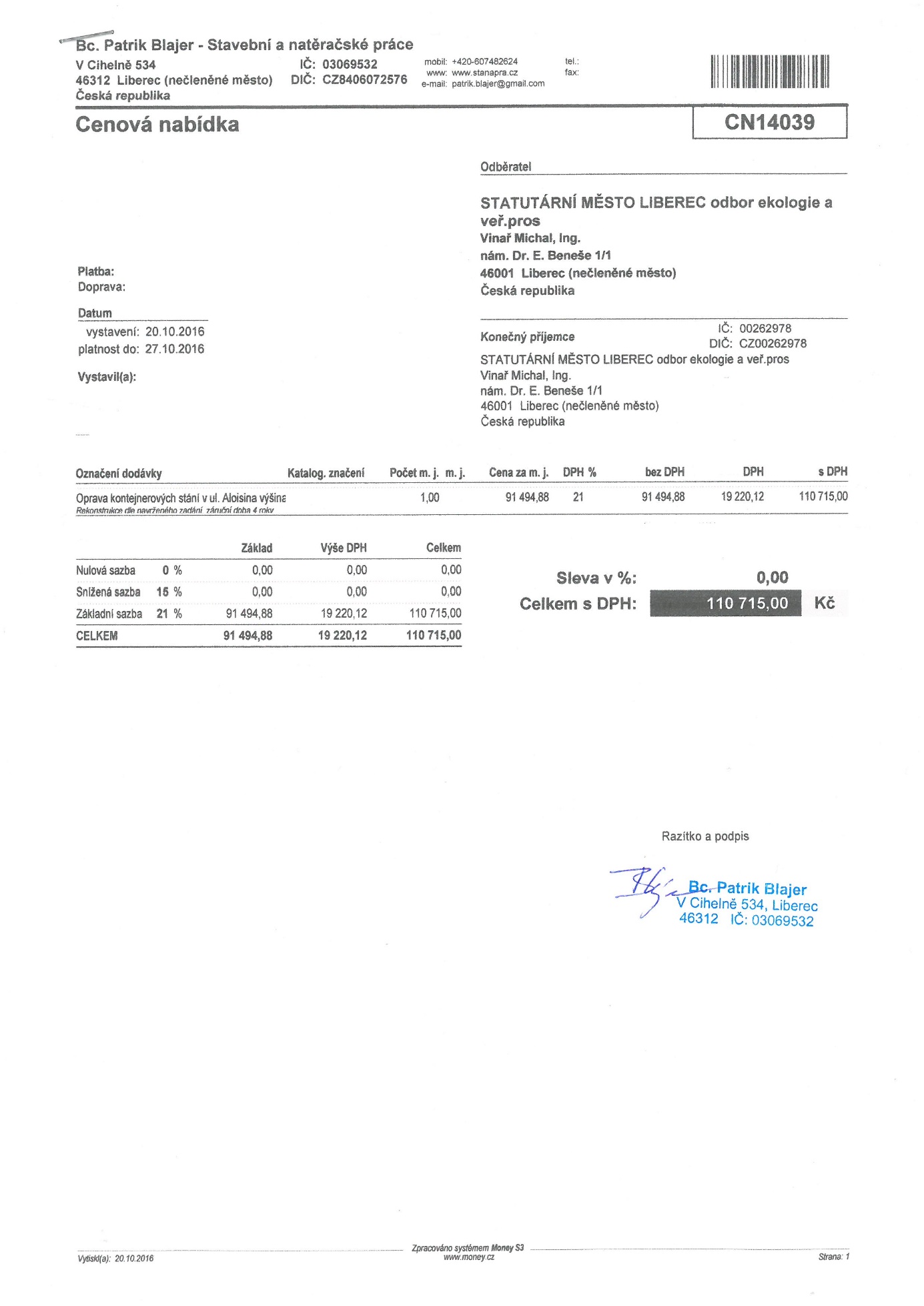 